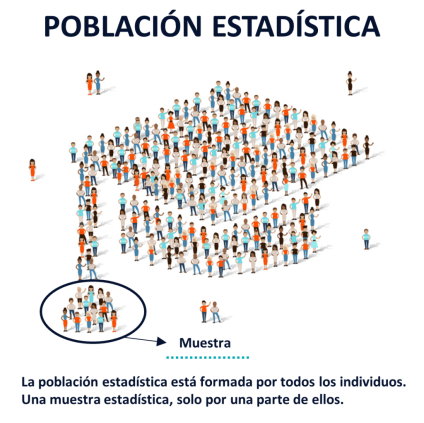 Orientacions a seguir:Visualitzar el Power que teniu a la Wiki (diapositives de la 17 a la 22)Mirar el següent vídeo per reforçar els conceptes bàsics d’estadística que hem aprés.https://www.youtube.com/watch?v=CrItHF8aJ3MFer un petit resum dels conceptes apresos.Fer les següents activitats que us proposo:ACTIVITATSAquestes són les puntuacions que han obtingut els alumnes en una prova  de matemàtiques.8,9,5,1,0,4,7,7,5,2,6,10,8,9,7,5,5,9,5Troba la mediana. Interpreta el resultat.Calcula la mitjana i la moda de les dades següents:5 8 6 7 10 2 9 8 7 5 1 0Ens donen la distribució de notes següent: 2, 4, 4, 4, 5, 7, 9, 9, 10Calcula la nota mitjana. Calcula la mediana i interpreta el resultat.Com anomenen a la data que es repeteix més? Quina és en aquesta sèrie de dades?Quan  tingueu les activitats fetes feu una foto del vostre treball i pengeu-lo a la vostra carpeta del DRIVE de matemàtiques. Sisplau, que el treball es vegi bé, sigui llegible i que no hi hagi molts tatxons. Una vegada vist el Power i els vídeos per qualsevol dubte que tingueu sobre la matèria o exercicis que heu de fer utilitzeu el  correu o xat Hangouts.RECORDEU QUE EL XAT ÉS PER A DUBTES DE LA CLASSE!DATA MÀXIMA ENTREGA  ACTIVITATS 17-05-2020CONFINAMENT 2on ESOMATÈRIA: MATEMÀTIQUES.TASQUES. Setmana del 11-17 de maigSETMANA 5